Jméno a příjmení: 

Adresa trvalého bydliště:

Doručovací adresa:

Telefon / mobil:
Email:
Téma:
Datum: 
PŘIHLÁŠKY: www.posemberi.cz  KONTAKT: vrbovcova@posemberi.cz
VYHODNOCENÍ: 20. 9. 2014, FILMOVÝ FESTIVAL, ČESKÝ BROD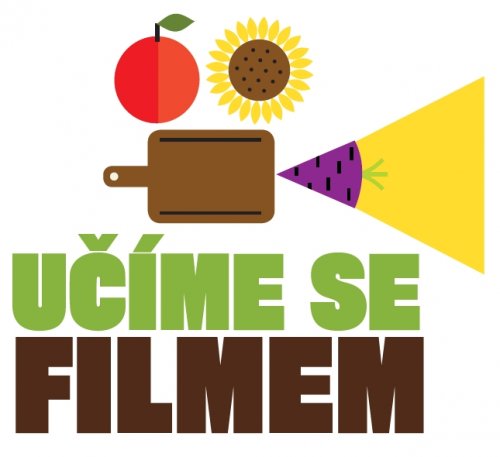 SOUTĚŽ KRÁTKÉHO AMATÉRSKÉHO FILMU 
7. 4. – 31. 7. 2014